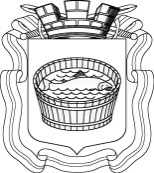 Ленинградская областьЛужский муниципальный районСовет депутатов Лужского городского поселениячетвертого созываРЕШЕНИЕ                                                               16 апреля  2024 года    № 259                                                                        О содействии участию населения в осуществлении местного самоуправления  на территории муниципального образования Лужское городское поселение           В соответствии с Федеральным законом от 06.10.2003 № 131-ФЗ «Об общих принципах организации местного самоуправления в Российской Федерации», областным законом от 16.02.2024 № 10-оз «О содействии участию населения в осуществлении местного самоуправления в Ленинградской области», Уставом Лужского городского поселения Лужского муниципального района Ленинградской области, решением Совета депутатов Лужского городского поселения от 23.04.2019 № 246 «Об утверждении Положения о порядке организации и осуществления территориального общественного самоуправления в муниципальном образовании Лужское городское поселение»,  Совет депутатов Лужского городского поселения РЕШИЛ:          1. Установить границы территории осуществления территориального общественного самоуправления в муниципальном образовании Лужское городское поселение Лужского муниципального района Ленинградской области (приложение 1).          2. Зарегистрировать Устав территориального общественного самоуправления, осуществляемого на территории муниципального образования Лужское городское поселение Лужского муниципального района Ленинградской области.          3. Администрации Лужского муниципального района Ленинградской области внести запись о регистрации Устава территориального общественного самоуправления в журнал регистрации Уставов ТОС.          4. Утвердить Порядок выдвижения, рассмотрения и реализации инициативных проектов в целях содействия участию населения в осуществлении местного самоуправления на территории муниципального образования Лужское городское поселение Лужского муниципального района Ленинградской области (приложение 2).          5.   Признать утратившим силу с 01.01.2025 решение Совета депутатов Лужского городского поселения Лужского муниципального района Ленинградской области от 30.01.2018 № 189 «Об организации участия населения в осуществлении местного самоуправления в иных формах на территории города Луги, являющегося административным центром Лужского городского поселения Лужского муниципального района Ленинградской области»          6. Настоящее решение подлежит официальному опубликованию и вступает в силу после его официального опубликования.               7. Контроль за исполнением решения оставляю за собой.Глава Лужского городского поселения,исполняющий полномочия председателя Совета депутатов	                                                                                В.А. ГолубРазослано: администрация ЛМР, ред. газ. «Лужская правда», прокуратураПриложение 1к решению Совета депутатовЛужского городского поселения от 16.04.2024 г. № 259ГРАНИЦЫтерритории осуществления территориальногообщественного самоуправления в муниципальном образовании Лужское городское поселение Лужского муниципального района Ленинградской области«Володарского, 50А»(наименование территориального общественного самоуправления)Территориальное общественное самоуправление осуществляется в границах жилого многоквартирного дома из двух подъездов по адресу: город Луга, проспект Володарского, дом 50 А.Схема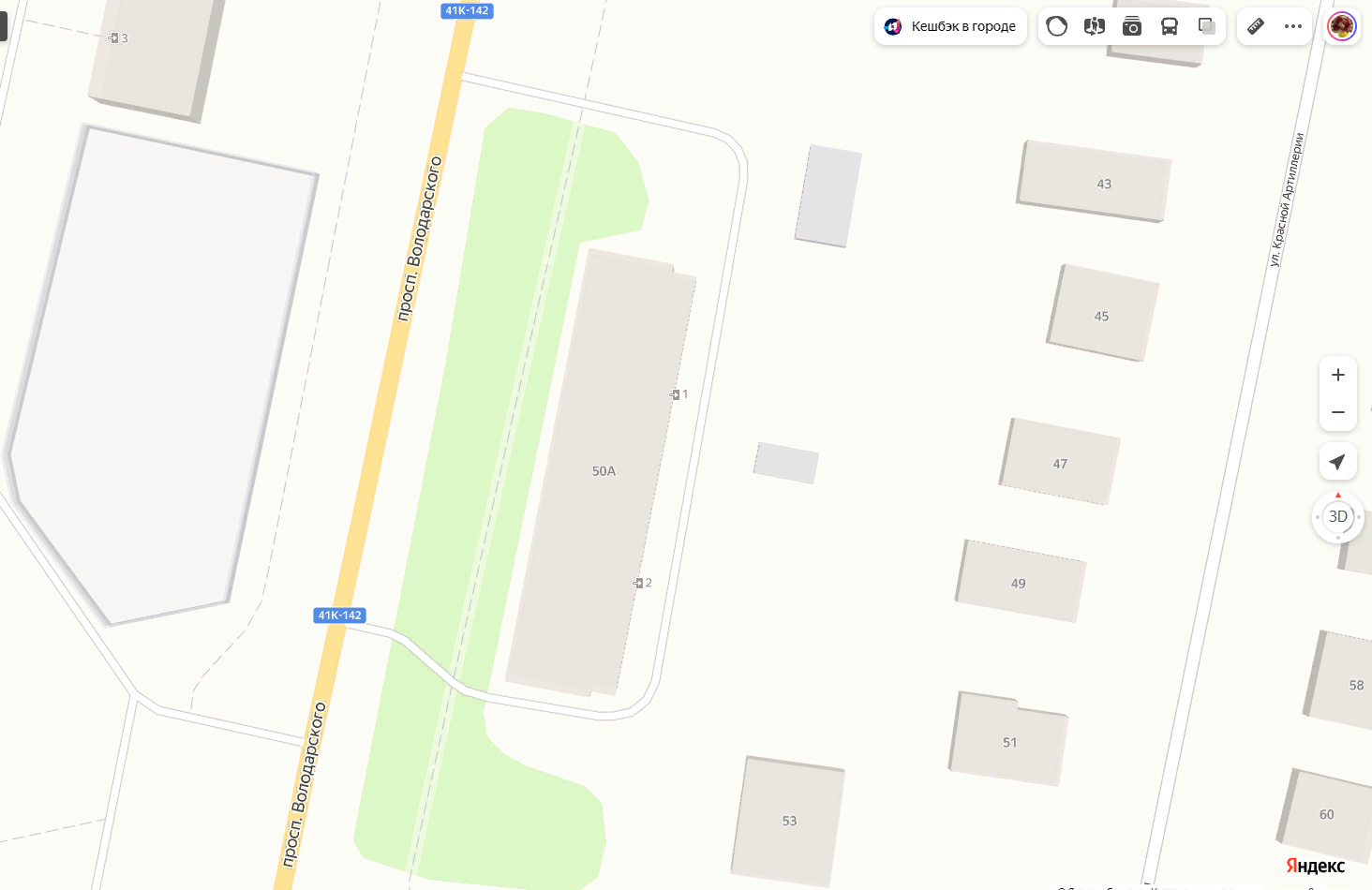 УТВЕРЖДЕНрешением Совета депутатовЛужского городского поселенияот 16.04.2024 № 259(приложение 2)Порядок выдвижения, рассмотрения и реализации инициативных проектов в целях содействия участию населения в осуществлении местного самоуправления на территории муниципального образования Лужское городское поселение Лужского муниципального района Ленинградской области1. Общие положения1.1. Настоящий Порядок определяет порядок выдвижения, рассмотрения и реализации инициативных проектов в целях содействия участию населения в осуществлении местного самоуправления на территории муниципального образования Лужское городское поселение Лужского муниципального образования Ленинградской области (далее – муниципальное образование). 1.2. Положения настоящего Порядка применяются в отношении инициативных проектов, выдвигаемых территориальными общественными самоуправлениями муниципального образования для получения финансовой поддержки за счет межбюджетных трансфертов из бюджета Ленинградской области.1.3. Понятия, используемые в настоящем решении, применяются в значениях, определенных законодательством Российской Федерации и законодательством Ленинградской области.1.4. Целью реализации инициативных проектов является активизация участия жителей муниципального образования в определении приоритетов расходования средств местного бюджета и поддержка инициатив жителей в решении вопросов местного значения и (или) иных вопросов, право решения, которых предоставлено органам местного самоуправления в муниципальном образовании.2. Инициаторы проектов2.1. Выдвижение инициативных проектов осуществляется инициаторами проектов.2.2. С инициативой о внесении инициативного проекта вправе выступить (далее также – инициаторы проекта):- органы территориального общественного самоуправления муниципального образования.3. Территориальные общественные самоуправления.3.1. Деятельность территориальных общественных самоуправлений на территории муниципального образования осуществляется в соответствии с Положением о территориальном общественном самоуправлении, утвержденным решением Совета депутатов Лужского городского поселения от 23.04.2019 № 246 «Об утверждении Положения о порядке организации и осуществления территориального общественного самоуправления в муниципальном образовании Лужское городское поселение».4. Порядок выдвижения инициативных проектов    4.1. Выдвижение инициативных проектов осуществляется инициаторами проектов.4.2. Инициативный проект составляется по форме согласно приложению 1 к настоящему Порядку и должен содержать следующие сведения:1) наименование инициативного проекта; 2) описание проблемы, решение которой имеет приоритетное значение для жителей муниципального образования или его части;3) обоснование предложений по решению указанной проблемы;4) описание ожидаемого результата (ожидаемых результатов) реализации инициативного проекта;5) предварительный расчет необходимых расходов на реализацию инициативного проекта;6) планируемые сроки реализации инициативного проекта;7) сведения о планируемом (возможном) финансовом, имущественном и (или) трудовом участии заинтересованных лиц в реализации данного проекта;8) указание на объем средств местного бюджета на реализацию инициативного проекта, за исключением планируемого объема инициативных платежей;9) указание на объем средств областного бюджета на реализацию инициативного проекта;10) указание на территорию муниципального образования или его часть, в границах которой будет реализовываться инициативный проект; 11) согласие на обработку персональных данных инициатора проекта (представителя инициативной группы) по форме согласно приложению 2           к настоящему Порядку;К инициативному проекту по решению инициаторов(а) проекта могут прилагаться графические и (или) табличные материалы, сметные расчеты, коммерческие предложения.4.3. Инициативные проекты могут реализовываться на части территории муниципального образования в пределах границ территории населенного пункта муниципального образования, в котором осуществляется территориальное общественное самоуправление.5. Порядок обсуждения инициативных проектов5.1. Инициативный  проект  до  его  внесения  в администрацию Лужского муниципального района (далее – администрация) подлежит  рассмотрению на собрании или конференции  граждан,  в  том  числе на собрании или конференции граждан по вопросам  осуществления  территориального  общественного  самоуправления, в целях   обсуждения  инициативного  проекта,  определения  его  соответствия интересам жителей    муниципального    образования    или   его   части, целесообразности  реализации инициативного проекта, а также принятия собранием или конференцией граждан решения о поддержке инициативного проекта. 5.2. Собрание, конференция проводятся по инициативе жителей муниципального образования.5.3. Инициатором   проведения   собраний, конференций   от   имени   населения муниципального образования выступает совет территориального общественного самоуправления.5.4. Администрация оказывает содействие инициаторам проведения собраний. 5.5. Поддержка инициативного проекта оформляется протоколом собрания выдвижения инициативного проекта, согласно приложению 3 к настоящему Порядку.При этом возможно рассмотрение нескольких инициативных проектов на одном собрании граждан.5.6. Инициаторы   проекта   при   внесении   инициативного   проекта в администрацию прикладывают к нему соответственно протокол собрания или конференции граждан и (или) подписные листы, подтверждающие поддержку инициативного проекта жителями муниципального образования или его части.6. Порядок внесения инициативных проектов6.1. Внесение инициативного проекта осуществляется инициатором проекта путем направления в администрацию инициативного проекта с приложением следующих документов:1) расчет и обоснование расходов на реализацию инициативного проекта (смета, коммерческие предложения, иные подтверждающие документы);2) гарантийное письмо, подписанное инициатором проекта (представителем инициатора), содержащее обязательства по обеспечению инициативных платежей и (или) добровольному имущественному участию и (или) по трудовому участию в реализации инициативного проекта, по форме согласно приложению 4 к настоящему Порядку;3) документ, подтверждающий факт поддержки инициативного проекта населением (протокол собрания или конференции граждан, с приложением списка участников собрания или конференции).6.2. Информация о внесении инициативного проекта в администрацию подлежит размещению на официальном сайте администрации в информационно-телекоммуникационной сети «Интернет» в течение 3 (трех) рабочих дней со дня внесения инициативного проекта в администрацию и должна содержать сведения, указанные в инициативном проекте, а также сведения об инициаторах проекта.Одновременно граждане информируются о возможности представления в администрацию своих замечаний и предложений по инициативному проекту с указанием срока их представления, который не может составлять менее 5 (пяти) рабочих дней.Свои замечания и предложения вправе направлять жители Лужского городского поселения Лужского муниципального района Ленинградской области, достигшие шестнадцатилетнего возраста.6.3. Днем внесения инициативного проекта считается день его поступления в администрацию. 7. Порядок рассмотрения инициативных проектов7.1. Инициативный проект, внесенный в администрацию, подлежит обязательному рассмотрению в течение 30 (тридцати) дней со дня его внесения.7.2. Администрация осуществляет подготовку заключения о правомерности, возможности, целесообразности реализации соответствующего инициативного проекта (далее – заключение).7.3. Администрация по результатам рассмотрения инициативного проекта принимает одно из следующих решений:1) поддержать инициативный проект и направить инициативный проект для участия в отборе для включения в муниципальную программу (подпрограмму) в соответствии с Порядком включения инициативных проектов в муниципальную программу (подпрограмму), утвержденным нормативным правовым актом администрации, с целью включения инициативного проекта в заявку Лужского городского поселения Лужского муниципального района Ленинградской области на участие в региональном конкурсном отборе;2) поддержать инициативный проект и продолжить работу над ним в пределах бюджетных ассигнований, предусмотренных решением о местном бюджете, на соответствующие цели и (или) в соответствии с порядком составления и рассмотрения проекта местного бюджета (внесения изменений в решение о местном бюджете);3) отказать в поддержке инициативного проекта и вернуть его инициаторам проекта с указанием причин отказа в поддержке инициативного проекта.7.4. Администрация принимает решение об отказе в поддержке инициативного проекта в одном из следующих случаев:1) несоблюдение установленного порядка внесения инициативного проекта и его рассмотрения;2) несоответствие инициативного проекта требованиям федеральных законов и иных нормативных правовых актов Российской Федерации, законов и иных нормативных правовых актов Ленинградской области, Уставу Лужского городского поселения Лужского муниципального района Ленинградской области и иным нормативным правовым актам муниципального образования;3) невозможность реализации инициативного проекта ввиду отсутствия у органов местного самоуправления необходимых полномочий и прав;4) отсутствие средств местного бюджета в объеме средств, необходимом для реализации инициативного проекта, источником формирования которых не являются инициативные платежи;5) отсутствие средств областного бюджета в объеме средств, необходимом для реализации инициативного проекта;6) наличие возможности решения описанной в инициативном проекте проблемы более эффективным способом.7.5. Администрация вправе, а в случае, предусмотренном подпунктом 6 пункта 7.4 настоящего Порядка, обязана предложить инициаторам проекта совместно доработать инициативный проект, а также рекомендовать предоставить его на рассмотрение органа местного самоуправления иного муниципального образования или государственного органа в соответствии с их компетенцией.7.6. Информация о рассмотрении инициативного проекта администрацией в течение 10 (десяти) дней со дня принятия решения, указанного в пункте 7.3 настоящего Порядка, подлежит размещению на официальном сайте администрации в информационно-телекоммуникационной сети «Интернет».8. Порядок реализации инициативных проектов8.1. Реализация инициативных проектов осуществляется на условиях софинансирования за счет следующих источников:- средства областного бюджета Ленинградской области;- средства бюджета муниципального образования;- инициативные платежи в объеме, предусмотренном инициативным проектом;- добровольное имущественное и (или) трудовое участие в реализации инициативного проекта инициатора проекта собственными и (или) привлечёнными силами в объеме, предусмотренном инициативным проектом.8.2. Инициаторы проекта вправе осуществлять контроль за реализацией инициативного проекта в формах, не противоречащих законодательству Российской Федерации.8.3. Информация о ходе реализации инициативного проекта, в том числе об использовании денежных средств, о добровольном имущественном и (или) трудовом участии заинтересованных в его реализации лиц, подлежит размещению на официальном сайте администрации в информационно-телекоммуникационной сети «Интернет».8.4. Отчет администрации об итогах реализации инициативного проекта подлежит размещению на официальном сайте администрации в информационно-телекоммуникационной сети «Интернет» в течение 30 (тридцати) календарных дней со дня завершения реализации инициативного проекта.Приложение 1к Порядку выдвижения, рассмотренияи реализации инициативных проектовв целях содействия участию населенияв осуществлении местного самоуправления            на территории Лужского городского поселенияЛужского муниципального районаЛенинградской областиИнициативный проектПриложение 2к Порядку выдвижения, рассмотренияи реализации инициативных проектовв целях содействия участию населенияв осуществлении местного самоуправления            на территории Лужского городского поселенияЛужского муниципального районаЛенинградской областиСогласие на обработку персональных данныхЯ, ___________________________________________________________________________,(фамилия, имя, отчество)зарегистрированный(ая) по адресу: ___________________________________________________________________________________________________________________________________________________ серия ____ № _______ выдан ____________________________(документ, удостоверяющий личность)                                                                                          (дата)_____________________________________________________________________________,(орган, выдавший документ удостоверяющий личность)в соответствии со статьей 9 Федерального закона от 27.07.2006 года № 152-ФЗ «О персональных данных» настоящим даю свое согласие на обработку моих персональных данных оператору персональных данных: администрации муниципального образования____________, находящейся по адресу: _____________: фамилия, имя, отчество, адрес места жительства, документ, подтверждающий полномочия инициатора проекта, номер контактного телефона, адрес электронной почты.Обработка персональных данных осуществляется оператором персональных данных в целях рассмотрения представленного мною инициативного проекта.Настоящее согласие предоставляется мной на осуществление действий в отношении моих персональных данных, которые необходимы для достижения указанных выше целей, включая (без ограничения) сбор, систематизацию, накопление, хранение, уточнение (обновление, изменение), использование, передачу третьим лицам для осуществления действий по обмену информацией, обезличивание, блокирование персональных данных, а также осуществление любых иных действий, предусмотренных действующим законодательством Российской Федерации.Настоящее согласие дается на срок реализации инициативного проекта.Согласие на обработку персональных данных может быть отозвано.________________________________________________________ ___________________                                              ( фамилия, имя, отчество)                                                                                                     (подпись)«___» _________20___г.Приложение 3к Порядку выдвижения, рассмотренияи реализации инициативных проектовв целях содействия участию населенияв осуществлении местного самоуправления            на территории Лужского городского поселенияЛужского муниципального районаЛенинградской областиПротоколсобрания (конференции) граждан о поддержке инициативногопроекта для его реализации на территории муниципального образованияЛужское городское поселение Лужского муниципального района Ленинградской областиДата проведения собрания (конференции): «_____» ____________ 20____ г. Место проведения собрания (конференции): _________________________________Время начала собрания (конференции): ____час. _________ минВремя окончания собрания (конференции): ______ час ________ мин.	Повестка собрания (конференции): _________________________________________Ход собрания (конференции): __________________________________________________________________________________________________________________________________________________________________________________________________________________________________________________________________(описывается ход проведения собрания с указанием рассматриваемых вопросов, выступающих лиц и сути их выступления по каждому вопросу, решений, принятых по каждому вопросу, количестве проголосовавших за, против, воздержавшихся)Итоги собрания (конференции) граждан и принятые решения:Председатель: 	___________________ _____________________		  		 подпись  		                            (ФИО)Секретарь: 	            ___________________ _____________________			              подпись  	                       	           (ФИО)Приложение 4к Порядку выдвижения, рассмотренияи реализации инициативных проектовв целях содействия участию населенияв осуществлении местного самоуправления            на территории Лужского городского поселенияЛужского муниципального районаЛенинградской областиГарантийное письмоИнициатор(ы) проекта ______________________________________________ ______________________________________________________________________________________________________________________________________________________________________________________________________(Ф.И.О. гражданина, наименование юридического лица, Ф.И.О. его представителя и указание на документ, на основании которого действует представитель)гарантирует обеспечение участия населения ____________________________________________________________________________________________(территория поселения (или ее часть), на которой планируется реализация инициативного проекта)в реализации инициативного проекта ____________________________________________________________________________________________________,(наименование инициативного проекта)в том числе в форме:1) софинансирования инициативного проекта путем внесения инициативных платежей в размере _______________ рублей;2) добровольного имущественного участия граждан и (или) юридических лиц (индивидуальных предпринимателей) в виде ______________________________________________________________________________________________(указать вид пожертвования)3) добровольного трудового участия граждан и (или) юридических лиц (индивидуальных предпринимателей в виде ______________________________________________________________________________________________(указать вид пожертвования)Инициатор(ы) проекта(представитель инициатора) ________________ ___________________                                                                                                (подпись)                       (расшифровка подписи)№ п/пСведенияСведения1 Наименование инициативного проекта 2Описание проблемы, решение которой имеет приоритетное значение для жителей муниципального образования или его части3Обоснование предложений по решению указанной проблемы4Описание ожидаемого результата (ожидаемых результатов) реализации инициативного проекта5Предварительный расчет необходимых расходов на реализацию инициативного проекта6Планируемые сроки реализации инициативного проекта7Сведения о планируемом (возможном) финансовом, имущественном и (или) трудовом участии заинтересованных лиц в реализации данного проекта8Указание на объем средств местного бюджета на реализацию инициативного проекта, за исключением планируемого объема инициативных платежей9Указание на объем средств областного бюджета на реализацию инициативного проекта10Указание на территорию муниципального образования или его часть, в границах которой будет реализовываться инициативный проект11Согласие на обработку персональных данных инициатора проекта 12Информация об инициаторе проекта (Ф.И.О. Председателя совета территориального общественного самоуправления, номер контактного телефона, адрес электронной почты (при наличии)№ п/пНаименованиеИтоги собрания (конференции) граждан и принятые решения1Количество граждан (чел), присутствующих на собрании (конференции) (подписные листы прилагаются)2Наименования инициативного(ых) проекта(ов), которые обсуждались на собрании (конференции) граждан3Наименование инициативного проекта, выбранного для внесения в администрацию муниципального образования4Предполагаемая общая стоимость реализации выбранного инициативного проекта (руб.)5Сумма вклада населения на реализацию выбранного инициативного проекта (руб.) (трудовое, финансовое, материально-техническое участие)6Сумма вклада юридических лиц, индивидуальных предпринимателей, желающих принять участие в реализации инициативного проекта (руб.) (трудовое, финансовое, материально-техническое участие)7Инициаторы проекта (Ф.И.О., контактные данные)